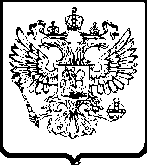 Комиссия Управления Федеральной антимонопольной службы по Вологодской области по рассмотрению жалоб в порядке статьи 18.1 Федерального закона от 26.07.2006 № 135-ФЗ «О защите конкуренции» в составе: председателя Комиссии Смышляевой И.А., членов Комиссии: Сучкова О.Н., Косоноговой Е.А., в связи с необходимостью получения дополнительной информации продлевает срок принятия решения по жалобе ООО «Технопром» (далее — Заявитель) на действия Администрации Грязовецкого муниципального округа (далее – Организатор торгов), Управления имущественных и земельных отношений администрации Грязовецкого муниципального округа (далее — Уполномоченный орган (Продавец)), Аукционной комиссии при проведении аукциона по продаже права на заключение договоров аренды земельных участков по лотам № 2, 3, 4 (номер извещения на сайте http://www.torgi.gov.ru — 23000005810000000030; далее – аукцион, торги).Рассмотрение жалобы состоится 12.10.2023 в 13 час. 15 мин. с использованием видеоконференц-связи.Ссылка для участия в видеоконференц-связи будет направлена дополнительно.Организатор торгов, Уполномоченный орган (Продавец), Аукционная комиссия на основании частей 15, 15.2 статьи 18.1 Федерального закона от 26.07.2006 № 135-ФЗ «О защите конкуренции» обязаны в срок до 10 час. 00 мин. 11.10.2023 представить в Управление следующие сведения и информацию:- письменно пояснить (с указанием конкретных норм права) основание применения приказа Федеральной антимонопольной службы от 10.02.2010 № 67 при проведении вышеуказанного аукциона;- письменно пояснить какие документы направлены Оператором электронной площадки для рассмотрения совместно с заявками на участие в аукционе ООО «Технопром», ООО «Леденьга»; - письменно пояснить основания отклонения каждой заявки на участие в аукционе (каким конкретно требования не соответствует заявка и (или) приложенные к ней документы);- копию журнала учета заявок и задатков от участников аукциона.Оператор электронной площадки на основании частей 15, 15.2 статьи 18.1 Федерального закона от 26.07.2006 № 135-ФЗ «О защите конкуренции» обязан в срок до 10 час. 00 мин. 11.10.2023 представить в Управление следующие сведения и информацию:- письменно пояснить какие документы совместно с заявками на участие в аукционе направлены в адрес Организатора торгов и в частности, направлены ли Организатору торгов с заявками ООО «Технопром», ООО «Леденьга» документы, необходимые для аккредитации участников на электронной площадке и какие именно.Заявитель на основании части 15.2 статьи 18.1 Федерального закона от 26.07.2006 № 135-ФЗ «О защите конкуренции» обязан в срок до 10 час. 00 мин. 11.10.2023 представить в Управление следующие сведения и информацию:- письменные пояснения о причинах не указания в заявке на участие в аукционе фирменного наименования.Информацию следует направлять на электронный адрес Управления (to35- kosonogova@fas.gov.ru). Обращаем Ваше внимание, что в соответствии с частью 5 статьи 19.8 КоАП РФ, непредставление или несвоевременное представление в федеральный антимонопольный орган сведений (информации), предусмотренных антимонопольным законодательством Российской Федерации, влечёт наложение административного штрафа на должностных лиц – от десяти тысяч до пятнадцати тысяч рублей, на юридических лиц – от пятидесяти тысяч до пятисот тысяч рублей.Наложение административного наказания не освобождает от обязанности предоставления в антимонопольный орган запрашиваемых документов (информации).
Косоногова Елизавета Александровна8 (8172) 72 99 58;  доб. 035-135to35-kosonogova@fas.gov.ruФЕДЕРАЛЬНАЯ
АНТИМОНОПОЛЬНАЯ СЛУЖБАУПРАВЛЕНИЕФедеральной антимонопольной службыпо Вологодской областиул. Пушкинская, . Вологда, 160000тел. (8172) 72-99-70факс (8172) 72-46-64e-mail: to35@fas.gov.ruhttp://vologda.fas.gov.ru                          09.10.2023 № б/н┌                                                                     ┐Уведомление о рассмотрении жалобыООО «Технопром»vadimkone@ya.ru Администрация Грязовецкогомуниципального округа162000, Вологодская область,г. Грязовец, ул. Карла Маркса, д. 58adm.gryaz@gradm.ru Уполномоченный орган (Продавец):Управление имущественных и земельныхотношений администрации Грязовецкогомуниципального округа, Аукционнаякомиссия162000, Вологодская область,г. Грязовец, ул. Карла Маркса,д. 58 каб. 22gruizo@gradm.ru Оператор электронной площадки:АО «ЕЭТП»info@roseltorg.ru Заинтересованное лицо:ООО «Леденьга»uvv@linkdoc.ruПредседатель Комиссии:                             И.А. СмышляеваЧлены Комиссии:                                О.Н. Сучков                                        Е.А. Косоногова